      COMUNE DI ORIO LITTA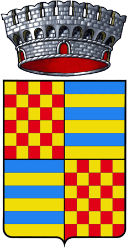        (PROVINCIA DI LODI)AVVISO PUBBLICO PER L’ASSEGNAZIONE DI CONTRIBUTI ECONOMICI ALLE FAMIGLIE AD INTEGRAZIONE DELLA RETTA DI FREQUENZA PER I SERVIZI DI ASILO NIDO E PRIMA INFANZIA (3-36 MESI)Anno Educativo 2023/2024FINALITÀ ED ENTITÀ DEI CONTRIBUTIIl contributo economico viene erogato per aiutare la famiglia a sostenere i costi per il pagamento della retta di frequenza all’asilo nido/micronido nell’anno educativo 2023/2024.Il contributo verrà assegnato in base alla certificazione ISEE, in corso di validità, secondo i seguenti prospetti:Frequenza	a	tempo	pieno Valore ISEE% Compartecipazione della retta da parte del ComuneL'importo del contributo è assegnato per l’annualità 2023/2024. I contributi verranno assegnati nell'ambito della disponibilità dei fondi destinati dall’Amministrazione Comunale con deliberazione G.C. 51 del 25/08/2023. Potrà essere assegnato un solo contributo per bambino.BENEFICIARIPossono presentare domanda le famiglie aventi i seguenti requisiti:residenza in Orio Litta del nucleo familiare;con un bambino, di età compresa tra 3 e 36 mesi, iscritto ad asilo nido/micronido convenzionato con il comune di Orio Litta;aventi un indicatore ISEE, in corso di validità, inferiore o pari a € 40.000,00.CRITERI DI PRIORITÀLa graduatoria delle richieste presentate per l'ottenimento del contributo verrà compilata secondo le seguenti priorità:presenza nel nucleo familiare di minori in condizione di disabilità certificata:	punti 20nucleo familiare in condizione di fragilità socio-economica, attestata dal Servizio Sociale:	punti 20famiglia monoparentale:	punti 10genitori che lavorano:a tempo pieno (>= 36 ore/settimana)	punti 6a part time	punti 4disoccupato, studente, lavoratore occasionale o stagionale	punti 2Note:in caso di famiglie monoparentale si considera l'attività lavorativa del genitore affidatario presso cui risiede il minore;In caso di lavoratore in cassa integrazione verrà assegnato il punteggio in base alle ore di lavoro contrattualmente stipulate con il datore di lavoro;iscrizione contemporanea di più fratelli al nido	punti 2valore ISEE inferiore:Fascia 1	punti 10Fascia 2	punti 8Fascia 3	punti 5Fascia 4	punti 3I contributi verranno assegnati sulla base della graduatoria così definita, fino ad esaurimento del fondo a disposizione. A parità di punteggio verrà data la priorità ai valori ISEE più bassi.MODALITÀ E TEMPI DI PRESENTAZIONE DELLE DOMANDELa domanda per i contributi, redatta su apposita modulistica, deve essere presentata da un genitore unitamente ai documenti elencati:attestazione ISEE anno 2022 in corso di validità;fotocopia del documento di identità del genitore richiedente e codice fiscale;ricevuta di iscrizione all’asilo nido rilasciata dall’Ente gestore;eventuali certificazioni attestanti la situazione di disabilità di cui alla priorità 1;dichiarazione del datore di lavoro o autocertificazione se lavoratori autonomi.La domanda deve essere inviata via mail all’indirizzo segreteria@comune.oriolitta.lo.it oppure consegnata   all’Ufficio Protocollo del Comune di Orio Litta fino al 06 Ottobre 2023.Entro il 06 Ottobre 2023 verrà definita la graduatoria e l’ammissione al contributo verrà comunicata alla famiglia tramite email.Il Comune di Orio Litta provvederà a verificare i requisiti di ammissibilità dei richiedenti e ad attivare i controlli sulla documentazione prodotta dai cittadini per la partecipazione al presente avviso pubblico.EROGAZIONE DEI CONTRIBUTI COMUNALIIl genitore si impegna a versare all’Ente gestore del nido la quota indicata, accettando le modalità e le condizioni previste dall’Ente medesimo e, se prevista, la quota di iscrizione.L’Ente erogherà all’asilo un corrispettivo corrispondente alla quota di retta coperta dal contributo comunale.Le famiglie si impegnano inoltre a segnalare tempestivamente al Comune eventuali cause di decadenza subentrate successivamente. Nel caso in cui durante l’anno educativo si rendano disponibili dei posti, si procederà all’assegna zione del contributo in base alla graduatoria, con assegnazione del contributo per i rimanenti mesi di frequenza.TRATTAMENTO DEI DATI PERSONALIAi sensi dell’art.13 del Regolamento UE 679/2016 “General Data Protection Regulation” si informa che il trattamento dei dati sarà improntato ai principi di correttezza, liceità e trasparenza al fine di tutelare la sua riservatezza e i suoi diritti. Informiamo che il trattamento dei dati avviene mediante strumenti manuali ed informatici in modo di garantire la sicurezza e riservatezza.Fino a 8.000 euro100%Da 8.001 a 12.000 euro60%Da 12.001 a 24.000 euro40%Da 24.001 a 40.000 euro20%